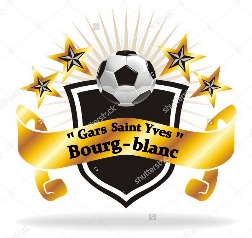                                                      Bonne  vacance  à tous                                Catégorie  U6-U7-U8-U9         planning de reprise  saison 2018 – 2019                        Mercredi 12 septembre  2018   Reprise des entraînements  de 13h45 à 15h15 au stade  